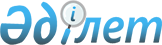 Сырым ауданының аумағында сайлау учаскелерін құру туралы
					
			Күшін жойған
			
			
		
					Батыс Қазақстан облысы Сырым ауданы әкімінің 2014 жылғы 6 наурыздағы № 9 шешімі. Батыс Қазақстан облысының Әділет департаментінде 2014 жылғы 28 наурызда № 3453 болып тіркелді. Күшi жойылды - Батыс Қазақстан облысы Сырым ауданы әкімінің 2015 жылғы 20 қазандағы № 24 шешімімен      Ескерту. Күші жойылды - Батыс Қазақстан облысы Сырым ауданы әкімінің 20.10.2015 № 24 шешімімен (алғашқы ресми жарияланған күнінен бастап қолданысқа енгізіледі).

      Қазақстан Республикасының 1995 жылғы 28 қыркүйектегі "Қазақстан Республикасындағы сайлау туралы" Конституциялық заңына және Қазақстан Республикасының 2001 жылғы 23 қаңтардағы "Қазақстан Республикасындағы жергілікті мемлекеттік басқару және өзін-өзі басқару туралы" Заңына сәйкес аудан әкімі ШЕШІМ ҚАБЫЛДАДЫ:

      1. Сырым аудандық сайлау комиссиясының келісімі бойынша әкімшілік-аумақтық құрылым шекараларының сақталуы ескеріле отырып Сырым ауданының аумағында сайлау учаскелері осы шешімнің қосымшасына сәйкес құрылсын.

      2. Осы шешімнің орындалуын бақылау аудан әкімі аппаратының басшысы Е. Сарсеновке жүктелсін.

      3. Осы шешім алғашқы ресми жарияланған күнінен кейін күнтізбелік он күн өткен соң қолданысқа енгізіледі.

 Сырым ауданының аумағындағы сайлау учаскелері
					© 2012. Қазақстан Республикасы Әділет министрлігінің «Қазақстан Республикасының Заңнама және құқықтық ақпарат институты» ШЖҚ РМК
				
      Аудан әкімі

А. Шыныбеков

      КЕЛІСІЛДІ: 

      Сырым аудандық сайлау 

      комиссиясының төрағасы 

      _____________ Ә. Жоламанов 

      06.03.2014 ж.
2014 жылғы 6 наурыздағы № 9 
аудан әкімінің шешіміне 
қосымша № 

Сайлау учаскелерінің нөмірлері

Сайлау учаскелерінің шекаралары

Орналасқан жері

1

290

Жымпиты ауылы: Асадуллин, Өребаев, Байжанов, Әлібеков, Жонисов, Сатаев, Ә. Оспанов, Бейбітшілік, Момышұлы, Молдағалиев, Исаев, С. Датұлы, Қолғанатов, Майлин, Әйтеке би, Әбілхайырхан, Мұхит, С. Сейфуллин, Қажмұқан көшелері

Жымпиты ауылы, Қазақстан көшесі, 10, Сырым аудандық мәдениет, тілдерді дамыту, денешынықтыру және спорт бөлімінің "Демалыс орталығы" мемлекеттік коммуналдық қазыналық кәсіпорнының ғимараты

2

291

Жымпиты ауылы: Жолдыбаев, Шоқанов, Сағырбаев, Қазақстан, Жұмағалиев, Амангелді, Жамбыл, Есенжанов, Молдағұлова, Ж. Досмұхамедов, Маметова, Мендалиев, Қаратаев, Абай көшелері

Жымпиты ауылы, Қазақстан көшесі, 6, "Балалар мен жасөспірімдер спорт мектебі" мемлекеттік коммуналдық қазыналық кәсіпорнының ғимараты

3

292

1-Май ауылы, Қамыстыкөл, Қапақ, Тақыркөл, Мұқай, Күзентай, Орыскөл, Сауғабай, Дүйсенбай, Бесқұдық қыстақтары

1-Май ауылы, фельдшерлік-акушерлік пунктінің ғимараты

4

293

Өлеңті ауылы: Ақдала, А. Бердіғалиев, Бәйтерек, О. Досжанов, Жонысов, Д. Кусупкалиев, М. Ташаев, Т. Тажибеков, Умбетова, Өтемісов көшелері, Жетікөл, Аюсай қыстақтары

Өлеңті ауылы, Әйтеке би көшесі, 3, "Жанша Досмұхамедов атындағы жалпы білім беретін орта мектеп-балабақша кешені" мемлекеттік мекемесінің ғимараты

5

294

Бұлан ауылы

Бұлан ауылы, ауылдық клуб ғимараты

6

295

Жамбыл ауылы

Жамбыл ауылы, "Жалпы білім беретін Жамбыл негізгі мектебі" мемлекеттік мекемесінің ғимараты

7

296

Қособа ауылы, Ақшакөл, Қапалақ, Жетімсай, Айдарғали, Аяқкөл, Наху, Шағат қыстақтары

Қособа ауылы, "Жалпы білім беретін Қособа орта мектеп-балабақшасы" мемлекеттік мекемесінің ғимараты

8

297

Жырақұдық ауылы, Ағатай, Жыралышығанақ, Жаманкөл, Құлақ, Құдықсай, Қоңыркөл қыстақтары

Жырақұдық ауылы, "Жырақұдық орта жалпы білім беретін мектебі" мемлекеттік мекемесінің ғимараты

9

298

Жетікөл ауылы, Ақкөл, Ждан-1, Баба, Өрбісін, Саралжын, Сыпыра, Ұзақбай қыстақтары

Жетікөл ауылы, "Сырым аудандық білім беру бөлімінің жалпы білім беретін Жетікөл бастауыш мектебі" коммуналдық мемлекеттік мекемесінің ғимараты

10

299

Ағоба ауылы, Құтқожа, Төле, Кеуден-1, Кеуден-2, Дөңгелексор, Кенесары, Көбес қыстақтары

Ағоба ауылы, медициналық пункт ғимараты

11

300

Қарақұдық ауылы, Ащықұдық қыстағы

Қарақұдық ауылы, медициналық пункт ғимараты

12

301

Қосарал ауылы, Комсомол, Боқай қыстақтары

Қосарал ауылы, "Жалпы білім беретін Сырым орта мектеп-балабақша кешені" мемлекеттік мекемесінің ғимараты

13

302

Шағырлыой, Қызылтан ауылдары, Тіленше, Батпақкөл, Ахметжан қыстақтары

Шағырлыой ауылы, ауылдық клуб ғимараты

14

303

Жаңақоныс ауылы, Шеркешбай, Құлшұғай қыстақтары

Жаңақоныс ауылы, медициналық пункт ғимараты

15

304

Көздіғара ауылы, Оралбай қыстағы

Көздіғара ауылы, "Жалпы білім беретін Көздіғара негізгі мектебі" мемлекеттік коммуналдық мекемесінің ғимараты

16

305

Бұлдырты ауылы, Бітеу, Жарқамыс, Тыныштыбай, Сарыөзек-1, Қоныркөл, Егіндіой, Қошабай, Аққұдық, Қостөбе қыстақтары

Бұлдырты ауылы, ауылдық мәдениет үйінің ғимараты

17

306

Көгеріс ауылы

Көгеріс ауылы, "Жалпы білім беретін Көгеріс негізгі мектебі" мемлекеттік коммуналдық мекемесінің ғимараты

18

307

Қарақұдық ауылы

Қарақұдық ауылы, медициналық пункт ғимараты

19

308

Қоңыр ауылы, Кеңащы, Былқылдақ қыстақтары

Қоңыр ауылы, ауылдық клуб ғимараты

20

309

Тамды ауылы

Тамды ауылы, медициналық пункт ғимараты

21

310

Тасқұдық ауылы

Тасқұдық ауылы, ауылдық мәдениет үйінің ғимараты

22

311

Алатау ауылы

Алатау ауылы, "Сырым аудандық білім беру бөлімінің жалпы білім беретін Алатау бастауыш мектебі" коммуналдық мемлекеттік мекемесінің ғимараты

23

312

Талдыбұлақ ауылы

Талдыбұлақ ауылы, ауылдық клуб ғимараты

24

313

Қазақстан ауылы

Қазақстан ауылы, "Жалпы білім беретін Қазақстан негізгі мектебі" мемлекеттік коммуналдық мекемесінің ғимараты

25

314

Аралтөбе ауылы, Тіксай қыстағы

Аралтөбе ауылы, ауылдық мәдениет үйінің ғимараты

26

315

Қызылағаш ауылы, Қоржыной қыстағы

Қызылағаш ауылы, "Қызылағаш жалпы білім беретін негізгі мектебі" мемлекеттік мекемесінің ғимараты

27

316

Алғабас ауылы, Жаман, Қызылағаш қыстақтары

Алғабас ауылы, ауылдық клуб ғимараты

28

317

Жаңаөнір ауылы, Орлыкөл, Сулыкөл, Сулыкөл-1, Қыстаубай қыстақтары

Жаңаөнір ауылы, "Жалпы білім беретін Жанаөңір негізгі мектебі" мемлекеттік мекемесінің ғимараты

29

318

Сасықкөл ауылы, Көкеншеген қыстағы

Сасықкөл ауылы, "Ақырап негізгі жалпы білім беретін мектебі" мемлекеттік мекемесінің ғимараты

30

319

Тоғанас ауылы, Бұлақ қыстағы

Тоғанас ауылы, "В. И. Шубин атындағы Правда орта жалпы білім беретін орта мектебі" мемлекеттік мекемесінің ғимараты

31

320

Аңқаты ауылы

Аңқаты ауылы, медициналық пункт ғимараты

32

321

Сегізүй ауылы

Сегізүй ауылы, медициналық пункт ғимараты

33

322

Қарағанды ауылы, Ақтабан-2, Айдар қыстақтары

Қарағанды ауылы, ауылдық клуб ғимараты

34

323

Құспанкөл ауылы, Ащысай қыстағы

Құспанкөл ауылы, "Сырым аудандық білім беру бөлімінің жалпы білім беретін Құспанкөл бастауыш мектебі" коммуналдық мемлекеттік мекемесінің ғимараты

